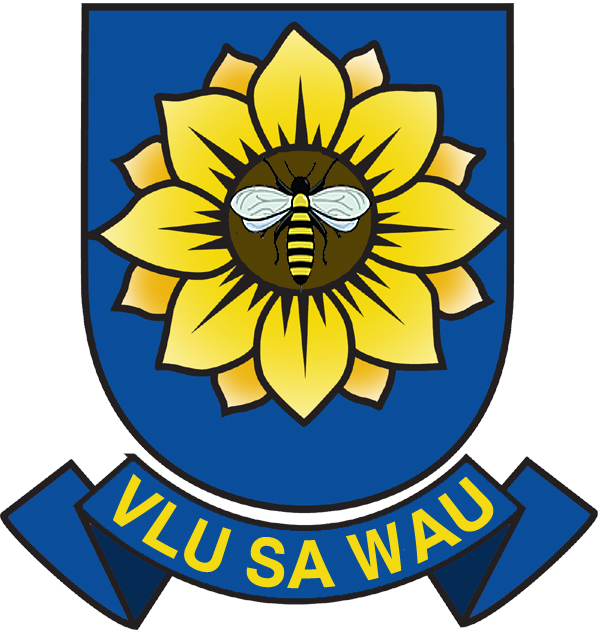 Suid-Afrikaanse Vroue Landbou UnieSouth African Women's Agricultural UnionAANSOEKVORM: SAVLU-BEURS/APPLICATION: SAWAU BURSARYVolle naam van applikant / Full name of applicant ……………………………………………………………………………………Adres van ouer of voog / Address of parent or guardian …………………………………………………………………………..Beroepe van ouers of voogde / Occupations of parents or guardians ……………………………………………………….Aantal afhanklike kinders in gesin / Number of dependant children in family ………………………………………….In Skool / School……………… Tersiêr / Tertiary  ……………… Ander /Other…………………………………………………….
Beurse of lenings reeds ontvang / Bursary or loans already granted …………………………………………………………Instansie waar u studeer / Institution where enrolled ………………………………………………………………………………Studenteregistrasienommer / Student registration number ……………………………………………………………………..Kursus / Course ……………………………Wanneer het studies begin/When did you start your studies……………..Adres van instansie / Address of institution……………………………………………………………………………………………… .…………………………………………………………………………………………………………………………………………………………………Is u moeder lid van die SAVLU / Is your mother a member of SAWAU …………. Organisation ……………………ID nommer van applikant / ID number of applicant …………………………………………………………………………………Telefoon applikant/applicant……………………………………. Ouers/parents……………………………………………………..……………………………………………………..         …………………..                ………………………………….……………………………
Handtekening van applikant                      Datum                            Handtekening van ouer/voog
Signature of applicant                                 Date                               Signature of parent/guardianAfskrifte van jongste eksamenuitslae en gewaarmerkte afskrifte van twee getuigskrifte MOET ingesluit word.  Copy of most recent examination results and certified copies of two testimonials MUST be inclosed.    Aansoek moet jaarliks gedoen word / Application must be made annuallyIndien die kursus nie voltooi word nie, word SAVLU beursgeld terugbetaal. If course is not completed, SAWAU bursaries are to be repaidBeurse word regstreeks aan die tersiêre instansie betaal / Bursaries are paid directly to the tertiary institution.Aansoek voor/application before 30 September  aan/to: Presidente – president@savlu.co.za